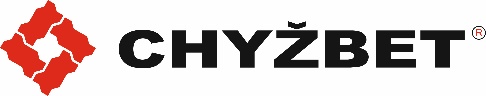 Reklamačný protokol Týmto reklamujem dole uvedený tovar s popisom závadyNázov tovaru: Zakúpený dňa:Číslo dokladu:Číslo výrobného štítku:Popis chyby:Vyjadrenie predávajúcehoVyššie uvedený tovar sme prijali na reklamáciu. Na základe preverenia stavu a podľa nášho názoru BOLA*  NEBOLA* reklamácia opodstatnená.Návrh riešenia:Zodpovedná osoba:*nevhodné prečiarkniteKupujúci:	Meno / Adresa: IČO:  telefón: e-mail: Predávajúci:   CHYŽBET SK, s.r.o.Budovateľská 1234, 038 53 TuranyIČO: 36 789 097 e-mail: zakaznickyservis@chyzbet.skDátum:Podpis predávajúceho: